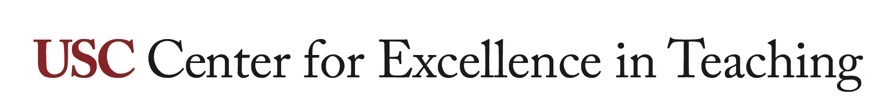 OERs: open educational resourcesWHAT IS THIS RESOURCE?A stepwise procedure for implementing open educational resources (OERs) in academic courses. Also included are connect information for USC librarians who can assist instructors with locating and utilizing OERs.HOW DO I USE IT?To implement OERs in your course, follow the steps provided. For assistance, contact USC librarians (listed in the document) and/or CET.Open Educational Resources (OER) are free and openly licensed materials that can be copied, adapted, and distributed as course content or texts. OERs can supplement or entirely replace for-purchase course textbooks. Characteristics OERs have the following characteristicsFreeEditable/adaptableDistributableOpen-LicensedScholarlyFacilitation process PreInstructor composes course learning objectives.Instructor plans assessments to align with learning objectives.Instructor lists needed course text topics.DuringInstructor consults USC Libraries Online Research Guide to search for OER at Instructor finds and evaluates OER for course text topics (Please see OER evaluation checklist) Instructor adds OER links to syllabus/LMS (e.g., Blackboard) as required texts.PostStudents access OER directly from links.Students complete assigned course readings/work as usual.OER-specialist librariansFor support in selecting OER for your course, please contact one of the following USC Librarians.John JuricekMelanee Vicedo